Практычныя заданні да білетаў выпускнога экзаменупа вучэбным прадмеце «Гісторыя Беларусі» для IX класаРаспрацаваны: Курчыцкі Уладзімір Паўлавіч, настаўнік гісторыі ДУА «Алекшыцкая сярэдняя школа» Бераставіцкага раёнаБілет № 8.2. Практычнае заданне. Наш край у гады Вялікай Айчыннай вайны.На аснове прадстаўленых крыніц адкажыце на пытанні.1. Калі Вялікая Бераставіца і раён былі акупіраваны нямецка-фашысцкімі захопнікамі? 2. Да якіх ваенна-адміністрацыйных адзінак адносілася тэрыторыя Бераставіччыны ў гады акупацыі?3. Вызначце сутнасць германскага акупацыйнага рэжыму. Прывядзіце прыклады рэалізацыі яго на Бераставіччыне.4. У чым заключалася трагедыя насельніцтва акупаванай тэрыторыі? Ці можна сказаць, што на Бераставіччыне ёсць «сястра Хатыні»? Крыніца 1. Матэрыялы Надзвычайнай дзяржаўнай камісіі па выяўленні і расследаванні злачынстваў нямецка-фашысцкіх захопнікаўВялікая Бераставіца і раён акупіраваны нямецка-фашысцкімі захопнікамі ў чэрвені 1941 г. Па ваенна-адміністрацыйнаму падзелу Бераставіччыну гітлераўцы далучылі да Усходняй Прусіі. Адразу пасля акупацыі ў Вялікай Бераставіцы было створана гета, куды сагналі яўрэяў з гарадскога пасёлка і навакольных населеных пунктаў. Вясной (па іншых звестках — восенню) 1942 г. усё яўрэйскае насельніцтва з Бераставіцы было вывезена ў Крынкі. Як сведчаць матэрыялы Надзвычайнай дзяржаўнай камісіі па выяўленні і расследаванні злачынстваў нямецка-фашысцкіх захопнікаў і іх саўдзельнікаў у Бераставіцы знішчана 87 яўрэйскіх сем’яў (411 чалавек), якія былі вывезены на польскую станцыю Малкеня і там расстраляны. Паводле матэрыялаў камісіі, усяго ў раёне знішчана 634 чалавекі, ў тым ліку 112 жанчын і 219 дзяцей. Акрамя яўрэяў, закатавана, расстреляна, спалена беларусаў, палякаў, прадстаўнікоў іншых нацыянальнасцей — 223 чалавекі.З успамінаў Соф’і Карытка, жыхаркі вёскі Верхаўляны: »20 мая 1942 г. немцы акружылі сяло. Мужчын і хлопцаў, усіх каля 40 чалавек, арыштавалі і пагналі ў Саколку, а потым ў Беласток, дзе іх закатавалі або расстралялі. 20 ліпеня 1942 г. немцы зноў акружылі вёску, усіх жыхароў, што засталіся — жанчын і дзяцей — выгналі з хат, а вёску падпалілі. Крытыя саломай хаты палалі, як свечкі, а ў хатах гарэла наша дабро, нажытае потам і мазалём. Людзей агортваў жах, камянела сэрца. Вылі сабакі, мычалі каровы, усё жывое нібы разумела страшэнную людскую бяду».За перыяд акупацыі на прымусовыя работы ў Германію было вывезена 1264 чалавекі, ў тым ліку 548 жанчын.Крыніца 2. Нарукаўны знак остарбайтэра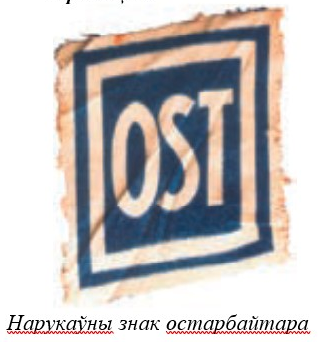 Крыніца 3. Карта «Ваенна-адміністрацыйнае дзяленне акупіраванай тэрыторыі Беларусі» 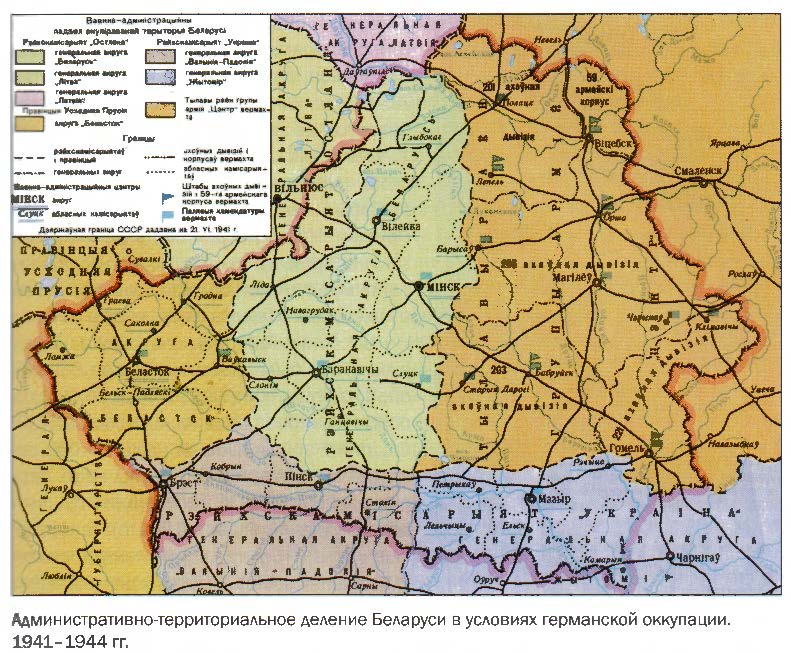 